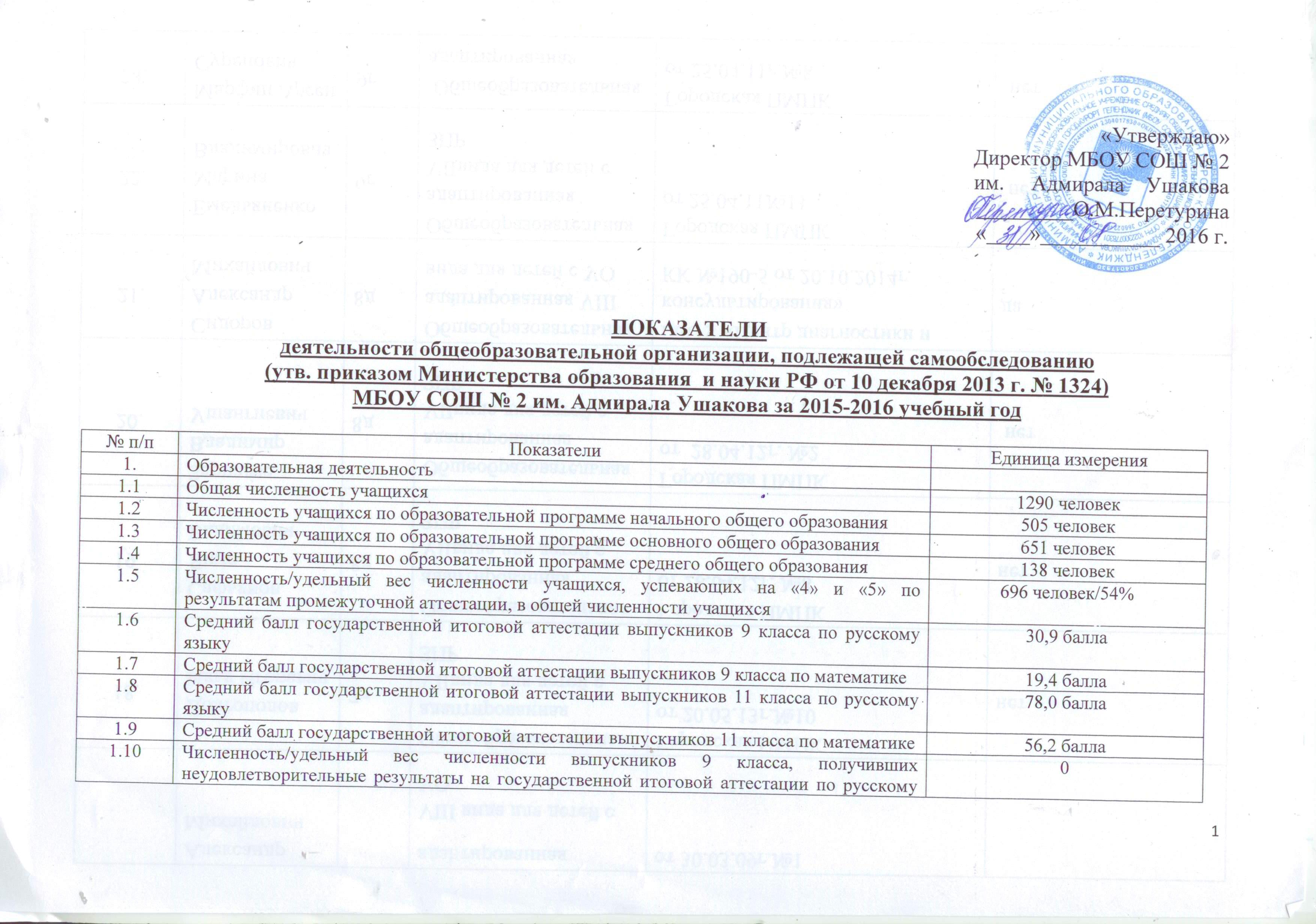 1.11Численность/удельный вес численности выпускников 9 класса, получивших неудовлетворительные результаты на государственной итоговой аттестации по математике, в общей численности выпускников 9 класса01.12Численность/удельный вес численности выпускников 11 класса, получивших неудовлетворительные результаты на государственной итоговой аттестации по русскому языку, в общей численности выпускников 11 класса01.13Численность/удельный вес численности выпускников 11 класса, получивших неудовлетворительные результаты на государственной итоговой аттестации по математике, в общей численности выпускников 11 класса1 человек/0,7%1.14Численность/удельный вес численности выпускников 9 класса, не получивших аттестаты об основном общем образовании, в общей численности выпускников 9 класса01.15Численность/удельный вес численности выпускников 11 класса, не получивших аттестаты об основном общем образовании, в общей численности выпускников 11 класса1 человек/0,7%1.16Численность/удельный вес численности выпускников 9 класса, получивших аттестаты об основном общем образовании с отличием, в общей численности выпускников 9 класса8 человек/7,8%1.17Численность/удельный вес численности выпускников 11 класса, получивших аттестаты об основном общем образовании с отличием, в общей численности выпускников 11 класса7 человек/9,8%1.18Численность/удельный вес численности учащихся, принявших участие в различных олимпиадах, смотрах, конкурсах, в общей численности учащихся1.19Численность/удельный вес численности учащихся-победителей и призёров олимпиад, смотров, конкурсов, в общей численности учащихся, в том числе:211 человека/16,3%1.19.1Регионального уровня23 человек/1,8%1.19.2Федерального уровня2 человека /0,2%1.19.3Международного уровня01.20Численность/удельный вес численности учащихся, получающих образование с углублённым изучением отдельных учебных предметов, в общей численности учащихся01.21Численность/удельный вес численности учащихся, получающих образование в рамках профильного обучения, в общей численности учащихся138 человек/10,7%1.22Численность/удельный вес численности обучающихся с применением дистанционных образовательных технологий, электронного обучения,  в общей численности учащихся01.23Численность/удельный вес численности учащихся в рамках сетевой формы реализации образовательных программ,  в общей численности учащихся01.24Общая численность педагогических работников, в том числе:64 человека1.25Численность/удельный вес численности педагогических работников, имеющих высшее образование, в общей численности педагогических работников67/ человек/90%1.26Численность/удельный вес численности педагогических работников, имеющих высшее образование педагогической направленности (профиля), в общей численности педагогических работников67/ человек/90%1.27Численность/удельный вес численности педагогических работников, имеющих среднее профессиональное образование, в общей численности педагогических работников7 человек/10%1.28Численность/удельный вес численности педагогических работников, имеющих среднее профессиональное образование педагогической направленности (профиля), в общей численности педагогических работников7 человек/10%1.29Численность/удельный вес численности педагогических работников в общей численности педагогических работников, которым присвоена квалификационная категория, в общей численности педагогических работников, в том числе:1.29.1Высшая19 человек/26%1.29.2Первая10 человек/14%1.30Численность/удельный вес численности педагогических работников в общей численности педагогических работников, педагогический стаж работы которых составляет:1.30.1До 5 лет7 человек/9%1.30.2Свыше 30 лет28 человек/38%1.31Численность/удельный вес численности педагогических работников в общей численности педагогических работников в возрасте до 30 лет13 человек/17,7%1.32Численность/удельный вес численности педагогических работников в общей численности педагогических работников в возрасте от 55 лет25 человек/33,7%1.33Численность/удельный вес численности педагогических и административно-педагогических работников, прошедшие за последние 5 лет повышение квалификации/профессиональную переподготовку по профилю педагогической деятельности или иной осуществляемой  в образовательной организации деятельности, в общей численности педагогических и административно-хозяйственных работников60 человек/89%1.34Численность/удельный вес численности педагогических и административно-педагогических работников, прошедшие повышение квалификации по применению в образовательном процессе федеральных государственных стандартов в общей численности педагогических и административно-хозяйственных работников66 человек/82%2Инфраструктура2.1Количество компьютеров в расчёте на одного учащегося1,7единиц2.2Количество экземпляров учебной и учебно-методической литературы из общего количества единиц хранения библиотечного фонда, состоящих на учёте, в расчёте на одного учащегося.21 единиц2.3Наличие в образовательной организации системы электронного документооборотаДа2.4Наличие читального зала библиотеки, в том числе:Да2.4.1С обеспечением возможности работы на стационарных компьютерах или использования переносных компьютеровДа2.4.2С медиотекойДа2.4.3Оснащённого средствами сканирования и распознавания текстовДа2.4.4С выходом в Интернет с компьютеров, расположенных в помещении библиотекиДа2.4.5С контролируемой распечаткой бумажных материаловДа2.5Численность/удельный вес численности учащихся, которым обеспечена возможность пользоваться широкополосным Интернетом (не менее 2 Мб/с), в общей численности учащихся1290 человек/100%